2024/2025 Activity on a Road Application Form	This application should be completed after you have read the Activity on a Road policy. Please note that application will not be processed unless fully completed.Part 1: Applicant detailsPart 2: Event/Activity namePart 3: Details of Event/ActivityPart of the road to be used:Expected number of participantsType of Event/ActivityPart 4: AttachmentsImportant: Please ensure all supporting material is attached prior to submission. Your application will not be assessed until all the required paperwork is received.Part 5: Declaration I/we have read and understood the Macedon Ranges Shire Council Activity on a Road policy and have satisfactorily addressed all the requirements contained within.Part 6: Fees Permit application invoice will be issued upon receipt of application and confirmation of all necessary documentation is attached.  Fees must be paid prior to permit being issued.Filming Students: no feeNot-for-profit organisations: $210Not-for-profit sporting event: $210Run-for-profit organisations (including sporting event and filming): $790* applications must be submitted at least 28 working days before event start date, late applications will not be accepted.Part 7: Lodgement detailsMail: Macedon Ranges Shire Council, PO Box 151, Kyneton 3444Email: mrsc@mrsc.vic.gov.au   Fax: (03) 5422 3623In person:	Kyneton Administration Centre, 129 Mollison Street, KynetonGisborne Administration Centre, 40 Robertson Street, GisborneWoodend Service Centre, Cnr High and Forest Streets, WoodendRomsey Service Centre, 96-100 Main Street, RomseyFor further information, contact (03) 5422 0320.	 Privacy Macedon Ranges Shire Council will only collect information from you with your knowledge and consent. Council will use personal information provided by you for the purposes for which it was collected. Personal information you provide to Council is protected by the Privacy and Data Protection Act 2014. Council will not disclose your personal information to a third party unless required by law.*To be eligible to apply for a multi-year permit your event must: Have been run historically for the past 3 years in the shire. Has been previously granted a VicRoads multi-year permit?Be located on the same route, have the same scope and run the same time every period?Have no plans to adjust the location, route or scope in the future not taking into account circumstances outside of your control, such as planned capital works on the route?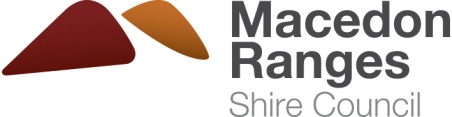 ABN 42 686 389 537 – PO BOX 151, KYNETON VIC 3444Tel: 5422 0333 – Fax: 5422 3623 – Email: mrsc@mrsc.vic.gov.au – Website: mrsc.vic.gov.auABN 42 686 389 537 – PO BOX 151, KYNETON VIC 3444Tel: 5422 0333 – Fax: 5422 3623 – Email: mrsc@mrsc.vic.gov.au – Website: mrsc.vic.gov.auApplicant name:Name of organisation:Postal address:Suburb:Postcode:Postcode:Telephone:Business hours:Mobile:Mobile:Email address:Contact person during road closure/activity:Contact person during road closure/activity:Contact person during road closure/activity:Telephone:Business hours:Mobile:Mobile:Town:Lane(s)Half roadFull roadFootpathParking baysFull closureOtherName/section of road to be used:fromtoName/section of road to be used:fromtoName/section of road to be used:fromtoName/section of road to be used:fromtoName/section of road to be used:fromto0-5051-100101-150151-300301+Commencement date:Completion date:Start time:Finish time:Sporting eventStreet partyOfficial openingFestivalStreet parade/marchFilmingPublic rallyCycling tourRoad worksOther (please specify):Other (please specify):DocumentActivity on a Road policy ReferenceAttachedAttachedApproval from VicRoads or Continuation Letter (where applicable)5Permits from other authorities where applicable5Victoria PolicePermits from other authorities where applicable5DSEPermits from other authorities where applicable5Parks VictoriaPermits from other authorities where applicable5Department of TransportPermits from other authorities where applicable5VicTrackPermits from other authorities where applicable5OtherTraffic management plan (to be drawn & designed by a suitably qualified (approved by DTP) traffic management company)6A waste management plan (if the event will have more than 150 participants)7Certificate of Currency public liability ($10 million)8Risk management plan8Letter of notification to relevant agencies and the response9Letter/flyer to affected properties including a list of addresses9Name:Name:Signature:Signature:Date:Date:Office use onlyOffice use onlyOffice use onlyOffice use onlyOffice use onlyOffice use onlyOffice use onlyDate application receivedFee YesNoPreliminary assessment completed?Receipt #VicRoadsPathway customer request #Internal officersRM8 document #Traffic Management Plan providedOther agenciesCouncil assistance required?Public liability insurance sightedEvents page updatedApproved